บันทึกข้อความ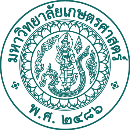 ส่วนงาน  สำนักงานมหาวิทยาลัย กองบริหารยุทธศาสตร์ โทร. ๐๒๙๔๒-๘๒๐๑-๔๕ ต่อ ๖๔๔๗๐๒–๖๔๔๗๑๔ที่   อว ๖๕๐๑.๐๒๐๕/	วันที่     	ตุลาคม  พ.ศ. ๒๕๖๔เรื่อง  การจัดทำแผนความต้องการงบลงทุนระยะ ๕ ปี (งบประมาณแผ่นดิน) ปีงบประมาณ พ.ศ. ๒๕๖๖-๒๕๗๐ : ครุภัณฑ์	สิ่งก่อสร้างปีเดียว  สิ่งก่อสร้างผูกพันใหม่  และสิ่งก่อสร้างผูกพันเดิม  เพื่อจัดทำคำของบประมาณแผ่นดิน 	ประจำปีงบประมาณ พ.ศ. ๒๕๖๖เรียน	คณะ สถาบัน สำนัก กอง วิทยาเขต และหัวหน้าส่วนงานหรือเทียบเท่าในระดับคณะ	กกกกกกกกกกกกกกกกกกกกกกกกกกกกกกกกกกกกกกกกกกกกกกกกกกกกกกกกกกกกกกกกกกกกกกกกกกกกกกกกกกกกกกกกกกกกกกกกกกกกกกกกกกกกกกกกกกกกกกกกกกกกกกกกกกกกกกกกกกกกกกกกกกกกกกกกกกกกกกกกกกกกกกกกกกกกกกกกกกกกกกกกกกกกกกกกกกกกกกกกกกกกกกกกกกกกกกกกกกกกกกกกกกกกกกกกกกกกกกกกกกกกกกกกกกกกกกกกกกกกกกกกกกกกกกกกกกกกกกกกกกกกกกกกกกกกกกกกกกกกกกกกกกกกกกกกกกกกกกกกกกกกกกกกกกกกกกกกกกกกกกกกกกกกกกกกกกกกกกกกกกกกกกกกกกกกกกกกกกกกกกกกกกกกกกกกกกกกกกกกกก  นั้น	การนี้  ออออออออออออออออออออออออออออออออออออออออออออออออออออออออออออออออออออออออออออออออออออออออออออออออออออออออออออออออออออออออออออออออออออออออออออออออออออออออออออออออออออออออออออออออออออออออออออออออออออออออออออออออออออออออออออออออออออออออออออออออออออออออออออออออออออออออออออออออออออออออออออออออออออออออออออออออออออออออ	ทั้งนี้  งงงงงงงงงงงงงงงงงงงงงงงงงงงงงงงงงงงงงงงงงงงงงงงงงงงงงงงงงงงงงงงงงงงงงงงงงงงงงงงงงงงงงงงงงงงงงงงงงงงงงงงงงงงงงงงงงงงงงงงงงงงงงงงงงงงงงงงงงงงงงงงงงงงงงงงงงงงงงงงงงงงงงงงงงงงงงงงงงงงงงงงงงงงงงงงงงงงงงงงงงงงงงงงงงงงงงงงงงงงงงงงงงงงงงงงงงงงงงงงงงงงงงงงงงงงงงงงงงงงงงงงงงงงงงงงงงงงงงงงงงงงงงงงงงงงงงงงงงงงงงงงงงงงงงงงงงงงงงงงงงงงงงงงงงงงงงงงงงงงงงงงงงงงงงงงงงงงงงงงงงงงงงงงงงงงงงงงงงงงงงงงงงงงงงงงงงงงงงงงงงงงงงงงงงงงงงงงงงงงงงงงงงงงงงงงงงงงงงงงงงงงงงงงงงงงงงงงงงงงงงงงงงงงงงงงงงงงงงงงงงงงงงงงงงงงงงงงงงงงงงงงงงงงงงงงงงงงงงงงงงงงงงงงงงงงงงงงงงงงงงงงงงงงงงงงงงงงงงงงงงงงงงงงงงงงงงงงงงงงงงงงงงงงงงงงงงงงงงงงงงงงงงงงงงงงงงงงงงงงงงงงงงงงงงงงงงงงงงงงงงงงงงงงงงงงงงงงงงงงงงงงงงงงงงงงงงงงงงงงงงงงงงงงงงงงงงงงงงงงงงงงงงงงงงงงงงงงงงงงงงงงงงงงงงงงงงงงงงงงงงงงงงงงงงงงงงงงงงง	จึงเรียนมาเพื่อโปรดพิจารณาดำเนินการต่อไป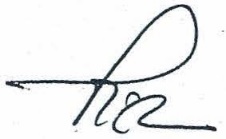 		(นายจงรัก   วัชรินทร์รัตน์)		อธิการบดีมหาวิทยาลัยเกษตรศาสตร์